Лектор ( викладач(і))УКРАЇНСЬКИЙ ДЕРЖАВНИЙ УНІВЕРСИТЕТ НАУКИ І ТЕХНОЛОГІЙУКРАЇНСЬКИЙ ДЕРЖАВНИЙ УНІВЕРСИТЕТ НАУКИ І ТЕХНОЛОГІЙ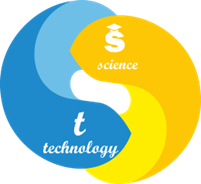 СИЛАБУС «СТАЛИЙ ІННОВАЦІЙНИЙ РОЗВИТОК СИСТЕМИ ТЕХНІЧНОГО РЕГУЛЮВАННЯ УКРАЇНИ»Статус дисципліниВибіркова навчальна дисципліна професійної підготовкиКод та назва дисципліниВК 1.2 Сталий інноваційний розвиток системи технічного регулювання УкраїниКод та назва спеціальності та спеціалізації (за наявності)152 – Метрологія та інформаційно-вимірювальна технікаНазва освітньої програмиЯкість, стандартизація, сертифікація та метрологіяОсвітній ступіньДругий (магістерський)Обсяг дисципліни(кредитів ЄКТС)3 Терміни вивченнядисципліни2 семестр (півсеместр 3)Назва кафедри, яка викладає дисципліну, абревіатурне позначенняСистем якості, стандартизації та метрології (СЯСМ)Мова викладанняУкраїнськаФото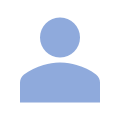 (за бажанням)Канд. техн. наук, доцент Максакова Оксана Сергіївна   Фото(за бажанням)Корпоративний Е-mail: o.s.maksakova@ust.edu.uae-mail: eksyunya@gmail.com    Фото(за бажанням)Лінк на персональну сторінку викладача на сайті кафедри https://nmetau.edu.ua/ua/mdiv/i2037/p-2/e1079Фото(за бажанням)Лінк на дисципліну (за наявністю) Фото(за бажанням)Пр. Гагаріна, 4, кімн. 282Передумови вивчення дисципліниПередумовами для вивчення дисципліни є обізнаність студента в основах забезпечення якості продукції, процесів і систем засобами метрології з використанням інформаційно-вимірювальної техніки, наявність загальної соціальної та технічної культури на рівні не нижче випускника бакалаврату за будь-якою спеціальністю.Мета навчальної дисципліниЗасвоєння знань щодо підходів до інноваційної діяльності при виконанні робіт із стандартизації, сертифікації, метрології, при удосконаленні систем управління якістю продукції, реалізації сучасних тенденцій зі зближення нормативно-правової бази України з європейською практикою,  придбання навичок з використання відповідних методологій та методик щодо обраної предметної сфери діяльності.Очікувані результати навчанняОРН1. Розуміти та класифікувати основні поняття, принципи, методи та інструменти з інновацій взагалі та сталого інноваційного розвитку системи технічного регулювання України, зокрема, в контексті відповідних світових  тенденцій.Очікувані результати навчанняОРН2. Застосовувати сучасні теоретичні знання, методології, методи та практичні навички, необхідні для розв’язання завдань із забезпечення сталого інноваційного розвитку складових технічного регулювання України.Очікувані результати навчанняОРН3. Вдосконалювати складові технічного регулювання України на основі ефективних застосовних підходів бізнес-інжинірингу, відомих із світовій практики.Зміст дисципліниРозділ 1. Шляхи забезпечення сталого розвитку складових технічного регулювання Розділ 2. Розвиток складових технічного регулюванняРозділ 3. Інноваційна діяльність при забезпеченні якостіКонтрольні  заходи та критерії оцінюванняОцінювання кожного розділу здійснюється за 12-бальною шкалою. Оцінювання розділів 1, 2 та 3 здійснюється за результатами виконання контрольної роботи РК1 у тестовій формі.Необхідною умовою отримання позитивної оцінки з розділів 1, 2, та 3 є відпрацювання та надання звіту з усіх практичних робіт (та індивідуального завдання – для студентів заочної форми навчання) відповідного розділу.  Відповідна семестрова оцінка визначається як середнє арифметичне оцінок 1, 2, та 3 розділів з округленням до цілого числа.Політика викладанняОтримання незадовільної (нижчої за 4 бали) оцінки з певного розділу або її відсутність через відсутність здобувача на контрольному заході не створює  підстав для недопущення здобувача до наступного контрольного заходу. Здобувач не допускається до семестрового контролю за відсутності позитивної оцінки (не нижче 4 балів) хоча б з одного із розділів.Оскарження процедури та результатів оцінювання розділів та семестрового оцінювання з боку здобувачів освіти здійснюється у порядку, передбаченому «Положенням про організацію освітнього процесу в УДУНТ».Порушення академічної доброчесності з боку здобувачів освіти, які, зокрема, можуть полягати у користуванні сторонніми джерелами інформації на контрольних заходах, фальсифікації або фабрикації результатів досліджень, що виконувались на практичних заняттях, тягнуть відповідальність у вигляді повторного виконання сфальсифікованої роботи та повторного проходження процедури оцінювання.Засоби навчанняНавчальний процес передбачає використання графічних засобів: схем, плакатів, копій документів тощо,  комп’ютеризованих робочих місць для проведення інтерактивних лекцій та практичних робіт, прикладного програмного забезпечення для підтримки дистанційного навчання: ZOOM, Google Class тощо.Навчально-методичне забезпеченняОсновна літератураНауково-інноваційна діяльність і технічна творчість в метрології та при забезпеченні якості : підручник / А.М. Должанський та ін. Дніпро: Видавництво «Свідлер А.Л.», 2018. 276 с.Системи менеджменту якості / А.М. Должанський, Н.М. Мосьпан, І.М. Ломов, О.С. Максакова. Дніпро : Видавництво «Свідлер А.Л.», 2017. 563 с.Креатология и интеллектуальные технологи инновационного развития: Учебник для вузов / Г.С. Пигоров и др. Днепропетровск : Пороги, 2003. 502 с.Кузнєцов Ю.М. Теорія розв'язання творчих задач.  Київ : ТОВ "ЗМОК" - ПП "ГНОЗИС", 2003. 294 с. Прасолов Є.Я.,  Браженко С.Я., Новицький О.П. Основи технічної творчості : навч. посібник. Суми : Університетська книга, 2014.  128 с.  Фомичев С.К. Применение современных методов в системах менеджмента качества по ISO 9001:2000. Київ : Академія якості, 2002. 52 с.Соловйов С.М. Основи наукових досліджень. Навчальний посібник / С.М. Соловйов. Київ : Центр учбової літератури, 2007. 176 с.Стратегія сталого розвитку України до 2030 року. Проект 2017 https://www.undp.orgДСТУ ISO 9000:2015 Системи управління якістю. Основні положення та словник термінів (ISO 9000:2015, IDT) [Чинний від 2016-07-01]. Вид. офіц. Київ : ДП УкрНДНЦ, 2015. 32 с.ДСТУ ISO 14001:2015 Системи екологічного управління. Вимоги та настанови щодо застосовування (ISO 14001:2015, IDT) [Чинний від 2016-07-01]. Вид. офіц. Київ : ДП УкрНДНЦ, 2015. 38 с.ДСТУ ISO 22000:2019 Системи управління безпечністю харчових продуктів. Вимоги до будь-якої організації в харчовому ланцюзі (ISO 22000:2018, IDT) [Чинний від 2021-09-01]. Вид. офіц. Київ : ДП УкрНДНЦ, 2019. 39 с.ДСТУ ISO 26000:2019 Настанови щодо соціальної відповідальності (ISO 26000:2010, IDT) [Чинний від 2021-10-01]. Вид. офіц. Київ : ДП УкрНДНЦ, 2019. 140 с.ДСТУ ISO 45001:2019 Системи управління охороною здоров’я та безпекою праці. Вимоги та настанови щодо застосування (ISO 45001:2018, IDT) [Чинний від 2021-01-01]. Вид. офіц. Київ : ДП УкрНДНЦ, 2019. 40 с.ДСТУ ISO 50001:2020 Системи енергетичного менеджменту. Вимоги та настанова щодо використання (ISO 50001:2018, IDT) [Чинний від 2020-09-15]. Вид. офіц. Київ : ДП УкрНДНЦ, 2020. 34 с.Допоміжна літератураЗакони України «Про стандартизацію», «Про підтвердження відповідності», «Про акредитацію органів з оцінки відповідності», «Про метрологію та метрологічну діяльність», «Про стандарти, технічні регламенти та процедури оцінки відповідності» (актуалізовані редакції).Положення про виконання кваліфікаційної роботи в Українському державному університеті науки і технологій : рукопис / Розробники: Радкевич А.В. та ін.  Дніпро : УДУНТ. 2022. 47 с. (з конкретизацією від Груп забезпечення якості освітніх програм за спеціальністю 152 – Метрологія та інформаційно-вимірювальна техніка).Інформаційні ресурси в Інтернеті